EACE Membership Application FormProcedure:Print this form out and complete, or complete on line. Then send the completed form to the Membership Officer (address below). I apply to become a Full Member / Doctoral Student Member / Corresponding Member (delete as necessary) of the European Association for Cognitive Ergonomics  (EACE), as defined in the Association’s regulations.I agree to pay an annual subscription fee, equivalent to €40 for Full Members, or €20 for Doctoral Student Members upon receipt of an invoice from the Association’s Treasurer.Your DetailsLast name:
First name and initials:
Title:
Date of Birth:
Nationality:Home address: City: Postal Code:Country:Name of institution: Institution address: City: Postal Code:
Country:
Tel.:
Email: Personal homepage:  / Institution webpage.Highest educational degree:
Year:
Institution:
Current post and short description of research activities (please use keywords): Signature: Date:
Place of signing: Please send this form to the address below, remembering to enclose or attach: An up-to-date curriculum vitae;A list of relevant publications if you think these publications are not known to the Executive Committee;A recommendation from two members of the Association. 
(If you do not know any members of EACE, the Executive Committee will itself ask for recommendations.) To be returned to:Elly Lammers 
Vrije Universiteit Amsterdam
Dept. of Computer Science
de Boelelaan 1081A
1081 HV Amsterdam
The Netherlands 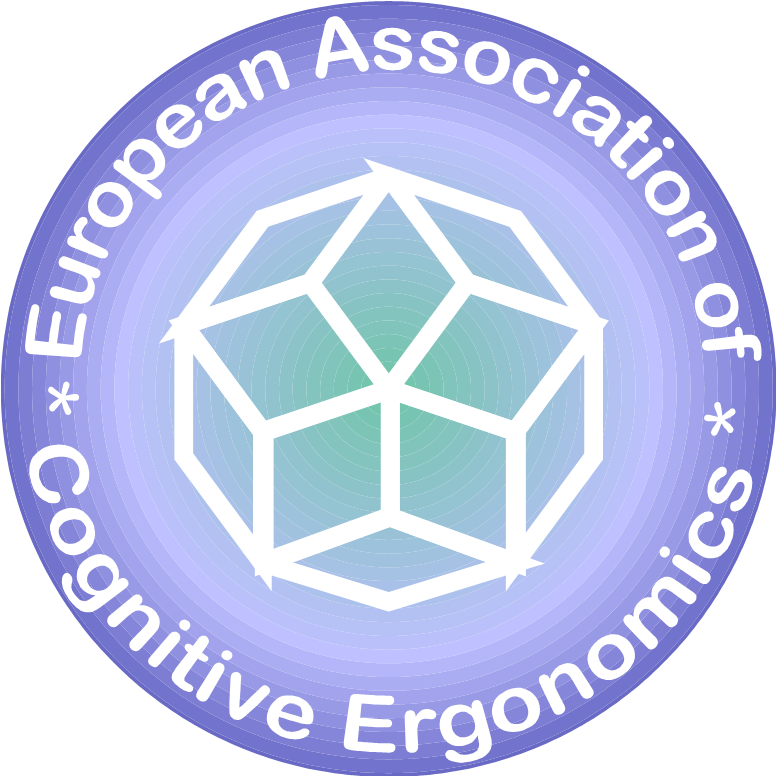 email:  elly (at) cs.vu.nl
T +31(0)20 59 87718
F +31(0)20 59 87728